ΕΛΛΗΝΙΚΗ  ΔΗΜΟΚΡΑΤΙΑ                       Ρόδος  15/02/2021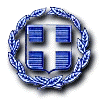 ΝΟΜΟΣ ΔΩΔΕΚΑΝΗΣΟΥ       		    Πρακτικό 7ο    ΔΗΜΟΣ  ΡΟΔΟΥ           		     ΠΙΝΑΚΑΣ ΔΗΜΟΣΙΕΥΣΗΣ ΘΕΜΑΤΟΣ   ΕΚΤΑΚΤΗΣ ΣΥΝΕΔΡΙΑΣΗΣ ΤΟΥ ΔΗΜΟΤΙΚΟΥ ΣΥΒΟΥΛΙΟΥ  12/02/2021 ΟΙ ΜΑΡΤΥΡΕΣ :   	                                    	       Η ΕΝΕΡΓΗΣΑΣ ΤΗΝ         ΤΟΙΧΟΚΟΛΛΗΣΗ Μοσχούς Σωτήρης2)  Μανωλίτση  Μαρία          				       Χαραλάμπους ΆνναΘΕΜΑΑΡΙΘΜΟΣΑΠΟΦΑΣΗΣΨΗΦΟΦΟΡΙΑΛήψη απόφασης για τον κατεπείγοντα χαρακτήρα της έκτακτης δια περιφοράς συνεδρίασης του Δημοτικού Συμβουλίου της 12ης Φεβρουαρίου 2021. 027/2021Κατά πλειοψηφίαΈγκριση 01ης υποχρεωτικής αναμόρφωσης προϋπολογισμού οικ. έτους 2021 Δήμου Ρόδου, αρ. απόφασης Οικονομικής Επιτροπής 53/2021.028/2021ΟΜΟΦΩΝΑ(«παρών» ψήφισαν τα μέλη  της παράταξης     « ΡΟΔΟΣ ΔΥΝΑΜΗ ΠΟΛΙΤΩΝ» εκτός προνοιακών επιδομάτων και τα μέλη των παρατάξεων « « ΡΟΔΟΣ ΑΞΙΩΝ» και « ΛΑΙΚΗ ΣΥΣΠΕΙΡΩΣΗ»)Λήψη απόφασης του Δημοτικού Συμβουλίου Ρόδου επί του Σχεδίου Νόμου του Υπουργείου Τουρισμού  για τις Ιαματικές Πηγές.029/2021ΟΜΟΦΩΝΑ